М.А. ВолконскаяРазвитие представлений о куртуазной любви в английских памятниках XIV века«Харлейская лирика»Lutel wot hit anymonhou derne loue may stonde bote hit were a fre wymmon þat muche of loue had fonde þe loue of hire ne lesteþ nowyht longe heo haueþ me plyht & wyteþ me wyþ wronge Euer & oo for me leof icham in grete þohtey þenche on hire þat y ne seo nout ofte «Мало кто знает, / как может сохраниться тайная любовь, / Кроме лишь (благородной) женщины, / которая много любви испытала. / Ее любовь длится ничуть не долго, / Она поклялась мне и обвиняет меня несправедливо. / Всегда и вовеки в мысли о моей возлюбленной я погружен, / Я думаю о той, которую я вижу нечасто».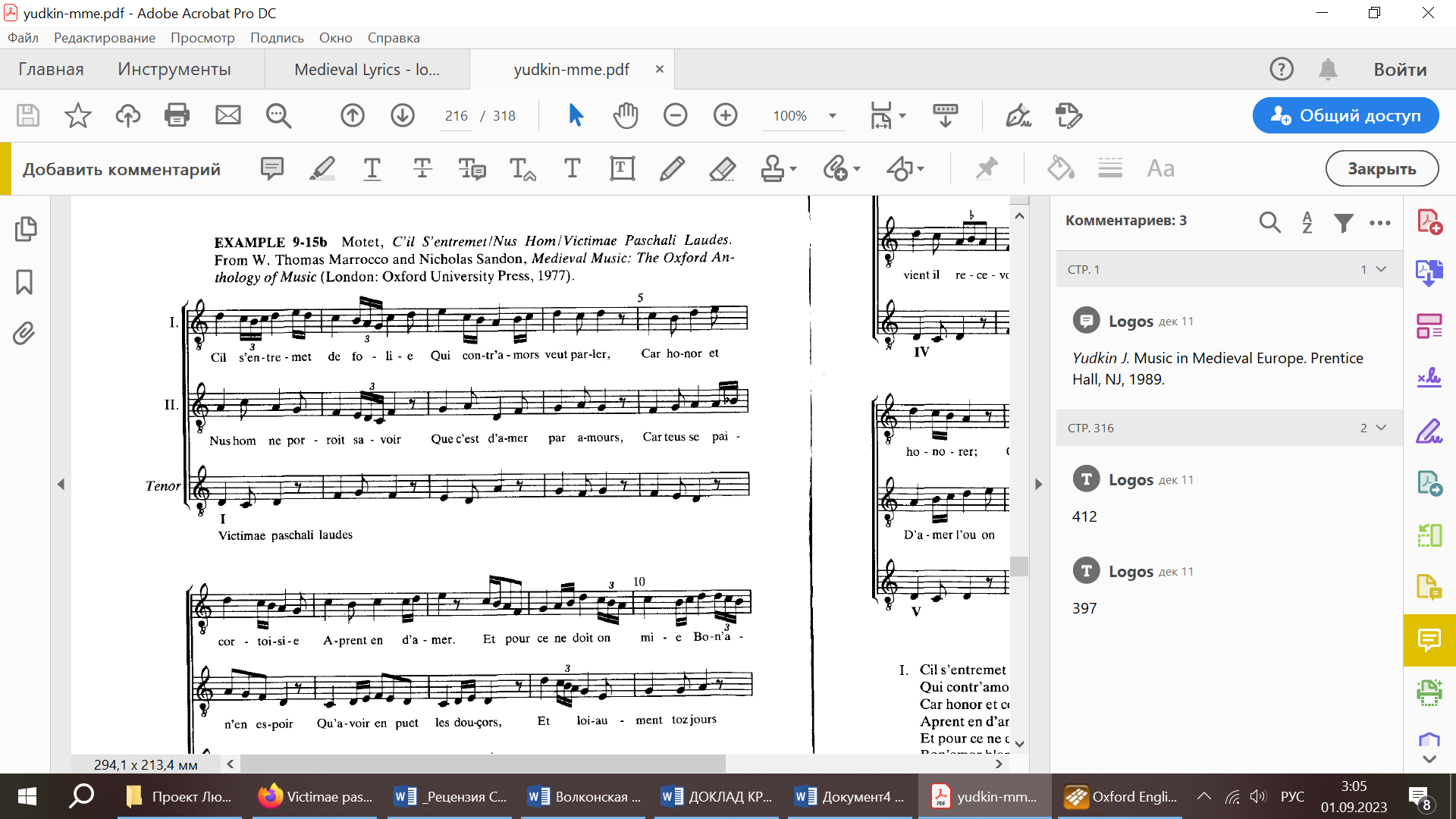 «Кентерберийские рассказы» Джеффри Чосера(1) This clerk was cleped hende Nicholas.Of deerne love he koude and of solas;And therto he was sleigh and ful privee,And lyk a mayden meke for to see. (Miller’s Tale, 3199–3202)And prively he caughte hire by the queynte,And seyde, “Ywis, but if ich have my wille,For deerne love of thee, lemman, I spille.” (Miller’s Tale, 3276–3278)(2) His hoote love was coold and al yqueynt;For fro that tyme that he hadde kist hir ers,Of paramours he sette nat a kers,For he was heeled of his maladie. (Miller’s Tale, 3754–3757)And fro me turne awey hir hertes soThat al hire hoote love and hir desir,And al hir bisy torment, and hir firBe queynt, or turned in another place. (Knight’s Tale, 2318–2321)(3) “Allas,” quod Absolon, “and weylawey,That trewe love was evere so yvel biset!Thanne kysse me, syn it may be no bet,For Jhesus love, and for the love of me.” (Miller’s Tale, 3714–3717)Under his tonge a trewe-love he beer,For therby wende he to ben gracious (Miller’s Tale, 3692–3693)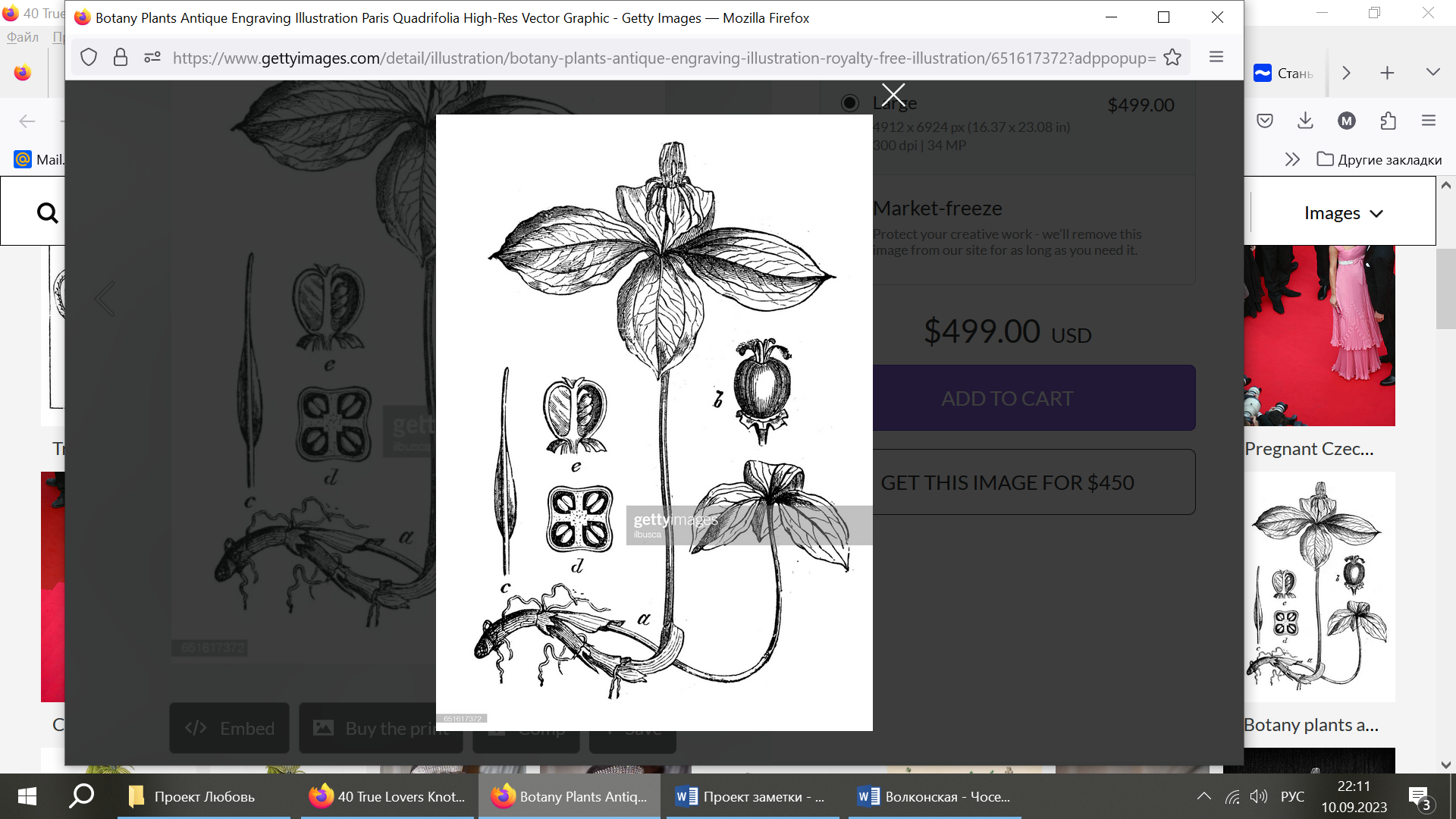 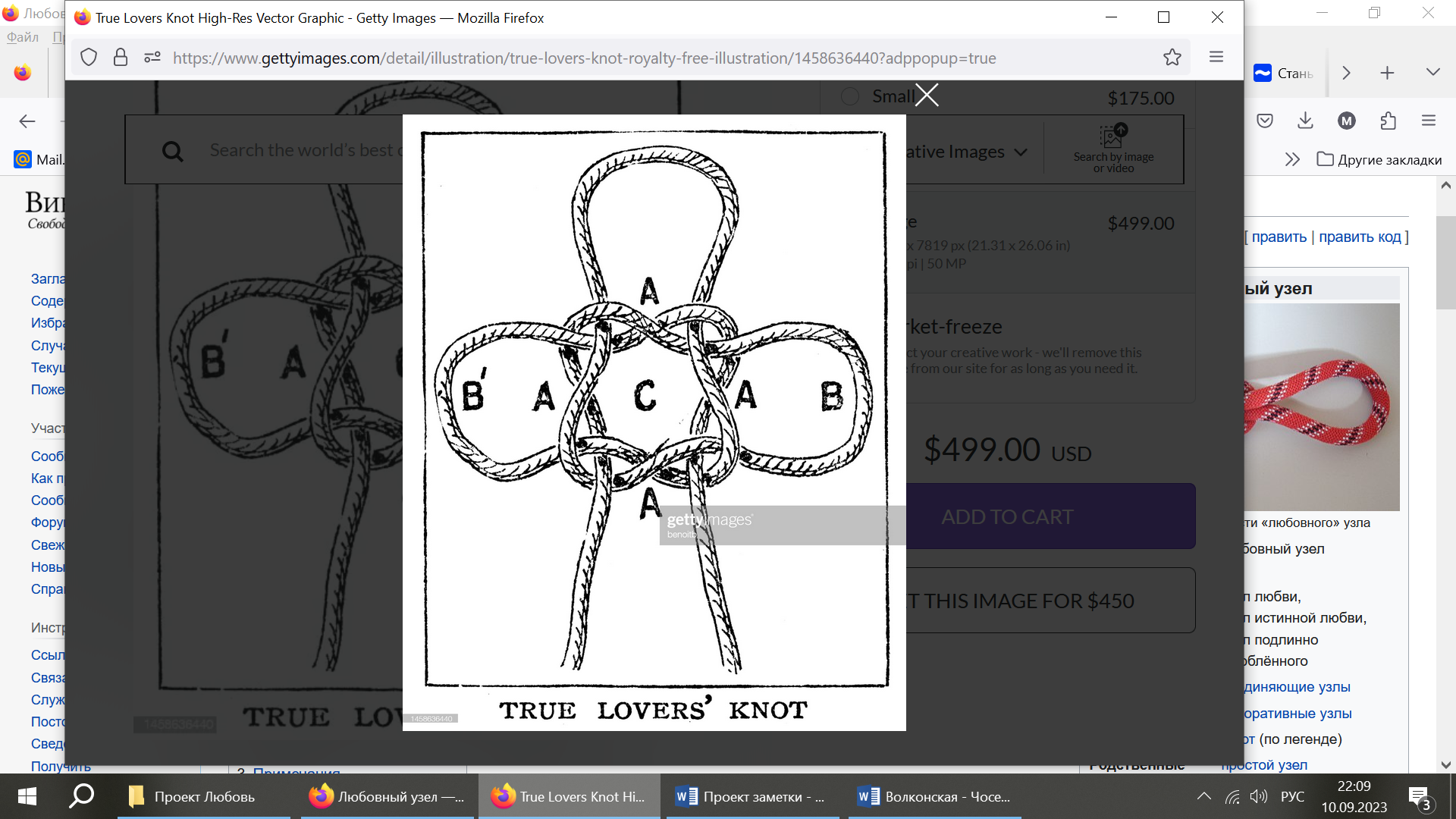 (4*) He atte laste apoynted hym on oon,And leet alle othere from his herte goon,And chees hire of his owene auctoritee;For love is blynd alday, and may nat see. (Merchant’s Tale, 1595–1598)(5) Ye been so depe enprented in my thoughtThat, whan that I considere youre beauteeAnd therwithal the unlikly elde of me,I may nat, certes, though I sholde dye,Forbere to been out of youre compaignyeFor verray love; this is withouten doute.Now kys me, wyf, and lat us rome aboute. (Merchant’s Tale, 2178–2184)I hadde wel levere ystiked for to beFor verray love which that I to yow have,But if ye sholde youre trouthe kepe and save. (Franklin’s Tale, 1476–1478)(6*)For I defye the seurete and the bondWhich that thou seist that I have maad to thee.What! Verray fool, thynk wel that love is free,And I wol love hire maugree al thy myght! (Knight’s Tale, 1604–1607)(7 etc.)Second Nun’s Prologue and Tale: eterneel love, clene love, greet loveParson's Tale: brennynge love, flesshly love, amorous loveI.Cil s’entremet de folieQui contr’amors veut parler,Car honor et cortoisieAprent en d’amer.Et pour ce ne doit on mieBon’amor blamer,Mes loiaument sans boidieLa doit cil garder,Qui joi’en vieut recovrer,Et gardeQu’il ne mesdieDe s’amie,Qui doit honorer;Quar, s’il en dit vilenie,Nul confort n’i doit trover. Глупец тот,Кто против любви хочет говорить,Ибо честь и куртуазностьПознаются благодаря любви.И поэтому не стоитХулить настоящую любовь,Но верно и без обманаЕе должен тот хранить,Кто хотел бы получать от нее радость,И поостеречься,Чтобы не хулитьСвою возлюбленную,Которую должен почитать;Ибо если про нее злословят,Ничего хорошего не выйдет.II.Nus hom ne porroit savoirQue c’est d’amer par amours,Car teus se pain’en espoirQu’avoir en puet les douçors,Et sert loiaument toz joursQui n’en puet avoirSolas ne secors:Fors maus et doloursCe covient il recevoir;Dont si me semble porvoirQue c’est grant folorsD’amer l’ou on n’a pooirD’avenir car c’est laboursSans preu avoir.Никто не может знать,Что значит любить по-настоящему,Ибо такой человек напрасно надеется,Что сможет получить от нее сладкие [дары],И служит верно каждый день,Но не может получитьНи покоя, ни радости:Помимо боли и страданий,Которые подобает ему получить;И потому мне кажется очевидным,Что большая глупость –Любить, где ни у кого нет властиНад будущим, поскольку это трудыБез награды.TenorVictimae paschali laudesЖертве пасхальной хвалыПер. И.А. КашкинаДословный переводА звали клерка – Душка Николас.Он знал ловушки всякие, секретыЛюбви сокрытой, знал ее приметы,Но, все ее уловки изучив,Как девушка, был скромен и стыдлив.«Этот школяр звался ловкий Николас. / О тайной любви он знал и об удовольствии, / а еще он был хитер и очень скрытен, / и на вид – нежен, как девица».Пер. И.А. КашкинаДословный переводВздохнул и обнял клерк ее за талью;«О милая, я изойду печалью!»«И тайком он схватил ее за промежность / и сказал: “Воистину, если я не получу то, что желаю, / от тайной любви к тебе, милая, я умру”».Пер. И.А. КашкинаДословный переводТут начала любовь его сбыватьИ ненавистью вскоре обратилась,Когда представил он, что с ним случилось.Вмиг исцелясь от своего недуга,Неверную он клял, и клял он друга.«Его горячая любовь охладела и вся погасла, / Ибо с того момента, как он поцеловал ее зад, / За любовь он не дал бы и листа салата, / Ибо он излечился от своей болезни».Пер. О.Б. РумераДословный переводСердца их от меня ты отврати.Неугомонность мук и пыл страстей,Желанье их и жар, как дым, рассейИль обрати их на другой предмет.«[Пусть] от меня отвернутся их сердца так, / Чтобы вся их горячая любовь, и их желание, / И их сильная мука, и их огонь, / Погас бы или перешел куда-то еще».Пер. И.А. КашкинаДословный перевод«Увы! О, горе мне! – заохал он. –Бывал ли так поклонник награжден?Ну поцелуй меня хоть раз, голубка,Узнать хочу, твои сколь сладки губки».«Увы, – сказал Абсолон, – горе мне, / что настоящей любви столь не везет! / Тогда поцелуй меня, раз уж лучшего не дано, / ради любви Иисуса и ради моей любви».Пер. И.А. КашкинаДословный перевод«Листок любовный» сунул под язык(Он верить в снадобье сие привык)«Под язык он положил “настоящую любовь”, / ибо думал, что так будет элегантен».Пер. О.Б. РумераДословный переводОднако наконец – не знаю, право,Насколько это было лишь игрой, –Свои мечты направил он к одной.Любовь слепа, как всем давно известно…«Наконец он остановился на одной, / и позволил всем прочим из своего сердца исчезнуть, / и выбрал ее своей собственной властью, / ибо любовь всегда слепа и не видит».Пер. О.Б. РумераДословный переводНавек твой образ в сердце сохранив,Я понимаю, что с твоей красойСогласовать преклонный возраст мойНе так легко. Поэтому тебяВсегда держу я при себе. ЛюбяЯ это делаю, жена, поверь.Покрепче поцелуй меня теперь».«Вы столь глубоко вошли в мои мысли, / что, когда я думаю о Вашей красоте, / а вместе с этим – и о моей неподобающей старости, / я не могу, воистину, пусть даже я умру, / быть вне Вашего общества / из-за истинной любви; сие – несомненно. / А теперь поцелуй меня, жена, и давай прогуляемся».Пер. О.Б. РумераДословный переводКлянусь творцом! За вас, моя любовь,Скорей пролью я всю до капли кровь,Чем допущу, чтобы покрыло теньюВам светлый образ клятвопреступленье.«Я бы предпочел, чтобы меня закололи / ради истинной любви, что я к Вам испытываю, / чем если бы Вы не соблюдали и хранили Ваши обеты».Пер. О.Б. РумераДословный переводЯ отрекаюсь ото всех цепей,Которыми сковали наш союз.О нет, глупец, любовь не знает уз!Ее люблю тебе наперекор…«Я отрекаюсь от клятвы и уз, / которые, как ты говоришь, я принес тебе. / О! Истинный глупец, вдумайся же: любовь свободна, / и я буду любить ее несмотря на всю твою мощь!».